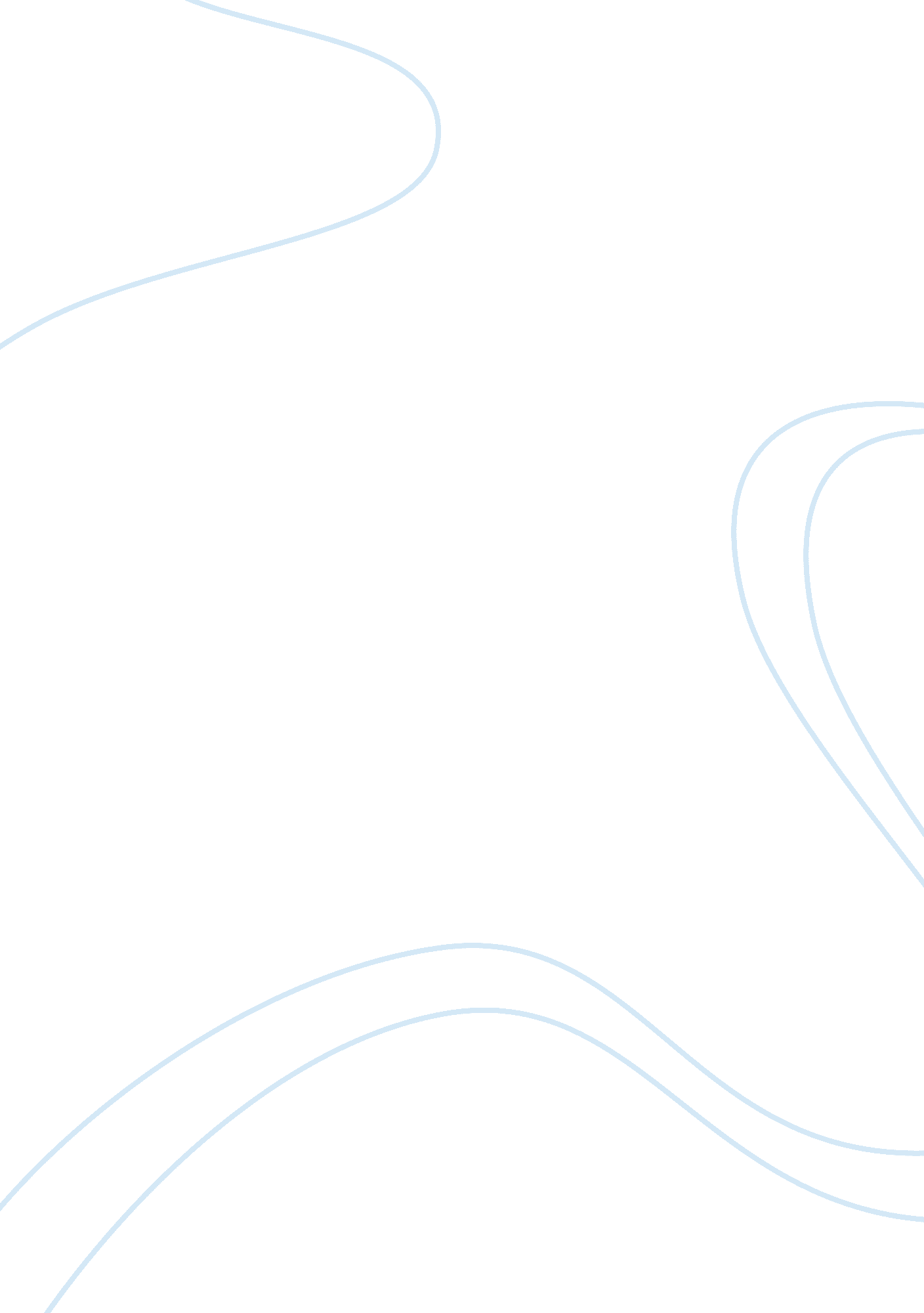 The tempest and william shakespeare assignmentArt & Culture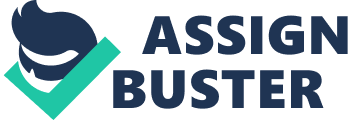 Tempest In the Tempest, written by William Shakespeare in 1611, Prosper the sorcerer was the Duke of Milan until Antonio usurped his power. Prosper is banished to an isolated island with his daughter Miranda. Here he practiced his sorcery and controlled every aspect of Marinara’s life. Prosper used his sorcery to create a magnificent tempest to bring all his enemies to the island, including Antonio, for revenge. Clinical was a native to the island Prosper lives on. Prosper catches Clinical trying to rape Miranda so he makes him his slave. Prosper makes Clinical array firewood and other hard labor. Prosper frees Ariel from a tree and then makes him his personal servant. Both of these men are Prospered slaves but they are much more than Just that. In the Tempest, written by William Shakespeare in 1611, Prosper the sorcerer was the Duke of Milan until Antonio usurped his power. Prosper is banished to an isolated island with his daughter Miranda. Here he practiced his sorcery and controlled every aspect of Marinara’s life. Prosper used his sorcery to create a magnificent tempest to bring all his enemies to the island, including Antonio, for revenge. Clinical was a native to the island Prosper lives on. Prosper catches Clinical trying to rape Miranda so he makes him his slave. Prosper makes Clinical carry firewood and other hard labor. Prosper frees Ariel from a tree and then makes him his personal servant. Both of these men are Prospered slaves but they are much more than Just that. In the Tempest, written by William Shakespeare in 1611, Prosper the sorcerer was the Duke of Milan until Antonio usurped his power. Prosper is banished to an isolated island with his daughter Miranda. Here he practiced his sorcery and controlled every aspect of Marinara’s life. Prosper used his sorcery to create a magnificent tempest to bring all his enemies to the island, including Antonio, for revenge. Clinical was a native to the island Prosper lives on. Prosper catches Clinical trying to rape Miranda so he makes him his slave. Prosper makes Clinical carry firewood and other hard labor. Prosper frees Ariel from a tree and then makes him his personal servant. Both of these men are Prospered slaves but they are much more than Just that. In the Tempest, written by William Shakespeare in 1611, Prosper the sorcerer was the Duke of Milan until Antonio usurped his power. Prosper is banished to an isolated island with his daughter Miranda. Here he practiced his sorcery and controlled every aspect of Marinara’s life. Prosper used his sorcery to create a magnificent tempest to bring all his enemies to the island, including Antonio, for revenge. Clinical was a native to the island Prosper lives on. Prosper catches Clinical trying to rape Miranda so he makes him his slave. Prosper makes Clinical carry firewood and other hard labor. Prosper frees Ariel from a tree and then makes him his personal servant. Both of these men are Prospered slaves but they are much more than Just that. In the Tempest, written by William Shakespeare in 1611, Prosper the sorcerer was the Duke of Milan until Antonio usurped his power. Prosper is banished to an isolated island with his daughter Miranda. Here he practiced his sorcery and controlled every The Tempest and William Shakespeare By afferent aspect to Marinara’s elite. Prosper used his sorcery to create a magnificent tempest to bring all his enemies to the island, including Antonio, for revenge. Clinical was a native to the island Prosper lives on. Prosper catches Clinical trying to rape Miranda so he makes him his slave. Prosper makes Clinical carry firewood and other hard labor. Prosper frees Ariel from a tree and then makes him his personal servant. Both of these men are Prospered slaves but they are much more than Just that. In the Tempest, written by William Shakespeare in 1611, Prosper the sorcerer was the Duke of Milan until Antonio usurped his power. Prosper is banished to an island wit n his daughter Miranda. Here en practiced his sorcery and controlled every aspect of Marinara’s life. Prosper used his sorcery to create a magnificent tempest to juke Milan until Antonio usurped his power. Prosper is banished to an isolated 